Апрель, 4-я неделя. Тема «дорожная азбука»Цели педагогической деятельности: закрепить знания правил дорожного движения; создать условия для получения знаний о профессии сотрудников дорожной полиции, значении этих профессий в нашей жизни; познакомить с дорожными знаками, их классификацией и предназначением; создавать игровые ситуации для закрепления новых знаний, запоминания названий и образов дорожных знаков.Планируемые целевые ориентиры образования: ребенок овладевает основными культурными способами деятельности; участвует в совместных играх; обладает развитым воображением, которое реализует в разных видах деятельности, прежде всего в игре; умеет подчиняться разным правилам и социальным нормам, может соблюдать правила безопасного поведения; обладает начальными знаниями о социальном мире, в котором он живет.Этапы 
НОДДеятельность педагогаДеятельность детейПонедельник, тема «Перекресток»Понедельник, тема «Перекресток»Понедельник, тема «Перекресток»Цели: закрепить знания о частях перекрестка, профессии сотрудников дорожной полиции, значении этих профессий в нашей жизни; учить лепить автомобиль из пластилина, выполнять строевые команды по сигналу воспитателя, передвигаться «змейкой»; познакомить со стихотворением о регулировщике; повторить правила безопасного перехода по пешеходному переходу; воспитывать уважение к труду людей различных профессий; развивать любознательность, воображение, интерес к художественной деятельности, физической культуре, подвижным играм.Содержательные компоненты образовательных областей: «Художественно-эстетическое развитие» (развитие предпосылок ценностно-смыслового восприятия и понимания произведений словесного искусства, восприятие художественной литературы; реализация самостоятельной изобразительной деятельности детей), «Физическое развитие» (овладение подвижными играми с правилами, становление целенаправленности и саморегуляции в двигательной сфере), «Социально-коммуникативное развитие» (формирование позитивных установок к различным видам труда и творчества, формирование основ безопасного поведения), «Речевое развитие» (развитие связной, грамматически правильной диалогической и монологической речи).Виды детской деятельности: коммуникативная, игровая, двигательная, изобразительная, трудовая.Материалы и оборудование: макет перекрестка, фотографии на тему «Сотрудники дорожной безопасности»: пластилин, стеки – по количеству детейЦели: закрепить знания о частях перекрестка, профессии сотрудников дорожной полиции, значении этих профессий в нашей жизни; учить лепить автомобиль из пластилина, выполнять строевые команды по сигналу воспитателя, передвигаться «змейкой»; познакомить со стихотворением о регулировщике; повторить правила безопасного перехода по пешеходному переходу; воспитывать уважение к труду людей различных профессий; развивать любознательность, воображение, интерес к художественной деятельности, физической культуре, подвижным играм.Содержательные компоненты образовательных областей: «Художественно-эстетическое развитие» (развитие предпосылок ценностно-смыслового восприятия и понимания произведений словесного искусства, восприятие художественной литературы; реализация самостоятельной изобразительной деятельности детей), «Физическое развитие» (овладение подвижными играми с правилами, становление целенаправленности и саморегуляции в двигательной сфере), «Социально-коммуникативное развитие» (формирование позитивных установок к различным видам труда и творчества, формирование основ безопасного поведения), «Речевое развитие» (развитие связной, грамматически правильной диалогической и монологической речи).Виды детской деятельности: коммуникативная, игровая, двигательная, изобразительная, трудовая.Материалы и оборудование: макет перекрестка, фотографии на тему «Сотрудники дорожной безопасности»: пластилин, стеки – по количеству детейЦели: закрепить знания о частях перекрестка, профессии сотрудников дорожной полиции, значении этих профессий в нашей жизни; учить лепить автомобиль из пластилина, выполнять строевые команды по сигналу воспитателя, передвигаться «змейкой»; познакомить со стихотворением о регулировщике; повторить правила безопасного перехода по пешеходному переходу; воспитывать уважение к труду людей различных профессий; развивать любознательность, воображение, интерес к художественной деятельности, физической культуре, подвижным играм.Содержательные компоненты образовательных областей: «Художественно-эстетическое развитие» (развитие предпосылок ценностно-смыслового восприятия и понимания произведений словесного искусства, восприятие художественной литературы; реализация самостоятельной изобразительной деятельности детей), «Физическое развитие» (овладение подвижными играми с правилами, становление целенаправленности и саморегуляции в двигательной сфере), «Социально-коммуникативное развитие» (формирование позитивных установок к различным видам труда и творчества, формирование основ безопасного поведения), «Речевое развитие» (развитие связной, грамматически правильной диалогической и монологической речи).Виды детской деятельности: коммуникативная, игровая, двигательная, изобразительная, трудовая.Материалы и оборудование: макет перекрестка, фотографии на тему «Сотрудники дорожной безопасности»: пластилин, стеки – по количеству детей1. Организационный моментПредлагает детям построиться в одну шеренгу, 
выполнить команды «налево», «направо», шагать по кругу в одну колонну. Следит за осанкой детей, показывает, как правильно выполнять поворотыСтроятся в одну шеренгу, выполняют команды2. Основная часть1. Подвижная игра «Змейка».Предлагает детям построиться в одну колонну, держа друг друга за пояс. По сигналу воспитателя дети должны двигаться за направляющим «змейкой» по начерченной траектории, стараясь не отцепиться. Направляющий не должен сталкиваться с «хвостом».После игры воспитатель спрашивает детей, легко ли двигаться по «дорожке», не сталкиваясь друг с другом.Играют в подвижную игру.2. Беседа на тему «Перекресток».Показывает детям макет перекрестка. Спрашивает: «Что такое перекресток? Покажите, какие дороги пересекаются на макете. Почему перекресток называют опасным местом на дорогах? Где может пересекать дорогу пешеход? Покажите на макете пешеходный переход. Как пешеход узнает, что можно безопасно переходить дорогу? Покажите светофор для пешеходов. Какой еще светофор есть на макете? На какой сигнал светофора движутся автомобили? Кто следит за порядком на дорогах?»Отвечают на вопросы педагога.3. Беседа на тему «Сотрудники дорожной безопасности».Читает стихотворение:Рассматривают фотографии, отвечают на вопросы.Спрашивает: «Где стоит регулировщик? Для чего нужен регулировщик на перекрестке? Каким предметом он подает сигналы?»Рассказывает, как люди этой профессии следят за порядком на дорогах и соблюдением правил дорожного движения. Спрашивает детей, почему труд сотрудников дорожной полиции очень важен.4. Подвижная игра «Перекресток».Предлагает детям разделиться на две команды: «Пешеходы» и «Автомобили». В центре площадки водящий. Команды должны встать на примыкающих сторонах площадки. Игроки, услышав название своей команды, произнесенное воспитателем, должны бежать на противоположную сторону, водящий – стараться их поймать. Пойманные игроки и те, кто ошибочно побежал из другой команды, должны сесть на скамейку.Играют в подвижную игру.5. Лепка из пластилина на тему «Автомобили».Обращает внимание детей на макет перекрестка. Спрашивает, чего не хватает на макете. Предлагает детям вылепить из пластилина автомобили для макета перекрестка. Демонстрирует готовый образец поделки. Предлагает подумать, каким способом можно вылепить автомобиль. Вместе с детьми анализируют образец. Уточняет: «Из каких частей состоит поделка? Как вылепить кузов автомобиля? Сколько колес? Как можно вылепить колеса?»Помогает детям во время лепки, обращает внимание на соединение частей при изготовлении автомобиля, показывает, как сглаживать место соединения. Напоминает, как сплющивать шар, чтобы получилось колесо. Готовую поделку можно дополнить мелкими деталями, изображая стекла, двериЛепят автомобили из пластилина.По окончании работы
приводят в порядок рабочие места. Поделки ставят на макет3. Рефле-ксияПодводит итоги занятия, задает детям вопросы: – Что нового узнали на занятии? Какие части перекрестка запомнили? Кто регулирует движение на дорогах?Отвечают на вопросы педагогаВторник, тема «транспорт на улицах города»Вторник, тема «транспорт на улицах города»Вторник, тема «транспорт на улицах города»Цели: закрепить знания о транспорте, умение считать в прямом и обратном порядке, сравнивать числа; формировать умение составлять примеры, анализировать математические записи, делать выводы о способах получения последующего числа, находить закономерности, сопоставлять число и количество предметов, обозначать однозначное число цифрой; развивать интерес к математическим заданиям, слушанию детских песен; способствовать развитию умений отвечать на вопросы развернутой фразой; воспитывать доброжелательные отношения между детьми, любознательность.Содержательные компоненты образовательных областей: «Познавательное развитие» (формирование первичных представлений об объектах окружающего мира, о свойствах и отношениях объектов (количестве, числе); развитие интересов детей, познавательной мотивации; формирование первичных представлений об объектах окружающего мира, об особенностях природы планеты), «Художественно-эстетическое развитие» (восприятие музыки), «Физическое развитие» (приобретение опыта в двигательной деятельности).Виды детской деятельности: познавательно-исследовательская, музыкальная, двигательная, игровая.Материалы и оборудование: фонограмма английской песни «Автобус» (сл. Е. Железновой)1, плакат «Город», карточки с цифрами от 1 до 9, счетный материал в виде транспортных игрушек (автобусы, автомобили, трамваи); дидактический набор с цифрами, тетради в клетку, ручки, счетные палочки – для каждого ребенкаЦели: закрепить знания о транспорте, умение считать в прямом и обратном порядке, сравнивать числа; формировать умение составлять примеры, анализировать математические записи, делать выводы о способах получения последующего числа, находить закономерности, сопоставлять число и количество предметов, обозначать однозначное число цифрой; развивать интерес к математическим заданиям, слушанию детских песен; способствовать развитию умений отвечать на вопросы развернутой фразой; воспитывать доброжелательные отношения между детьми, любознательность.Содержательные компоненты образовательных областей: «Познавательное развитие» (формирование первичных представлений об объектах окружающего мира, о свойствах и отношениях объектов (количестве, числе); развитие интересов детей, познавательной мотивации; формирование первичных представлений об объектах окружающего мира, об особенностях природы планеты), «Художественно-эстетическое развитие» (восприятие музыки), «Физическое развитие» (приобретение опыта в двигательной деятельности).Виды детской деятельности: познавательно-исследовательская, музыкальная, двигательная, игровая.Материалы и оборудование: фонограмма английской песни «Автобус» (сл. Е. Железновой)1, плакат «Город», карточки с цифрами от 1 до 9, счетный материал в виде транспортных игрушек (автобусы, автомобили, трамваи); дидактический набор с цифрами, тетради в клетку, ручки, счетные палочки – для каждого ребенкаЦели: закрепить знания о транспорте, умение считать в прямом и обратном порядке, сравнивать числа; формировать умение составлять примеры, анализировать математические записи, делать выводы о способах получения последующего числа, находить закономерности, сопоставлять число и количество предметов, обозначать однозначное число цифрой; развивать интерес к математическим заданиям, слушанию детских песен; способствовать развитию умений отвечать на вопросы развернутой фразой; воспитывать доброжелательные отношения между детьми, любознательность.Содержательные компоненты образовательных областей: «Познавательное развитие» (формирование первичных представлений об объектах окружающего мира, о свойствах и отношениях объектов (количестве, числе); развитие интересов детей, познавательной мотивации; формирование первичных представлений об объектах окружающего мира, об особенностях природы планеты), «Художественно-эстетическое развитие» (восприятие музыки), «Физическое развитие» (приобретение опыта в двигательной деятельности).Виды детской деятельности: познавательно-исследовательская, музыкальная, двигательная, игровая.Материалы и оборудование: фонограмма английской песни «Автобус» (сл. Е. Железновой)1, плакат «Город», карточки с цифрами от 1 до 9, счетный материал в виде транспортных игрушек (автобусы, автомобили, трамваи); дидактический набор с цифрами, тетради в клетку, ручки, счетные палочки – для каждого ребенка1. Организационный моментДемонстрирует детям плакат «Город» и загадывает загадки: Отгадывают загадки.Спрашивает детей: «Какое общее название у отгадок? Какой еще городской транспорт вы знаете? Для чего в городе нужен транспорт? На каком транспорте вы ездили? Как нужно вести в себя в общественном транспорте?»Отвечают на вопросы педагога2. Основная часть1. Дидактическое упражнение «В автопарке».Рассказывает детям, что автобусы, троллейбусы и другой городской транспорт следуют по своим направлениям – маршрутам. По номерам мы узнаем, куда едет транспорт. Раскладывает карточки с цифрами от 1 до 9 в произвольном порядке, дает детям задание: «После рабочего дня автобусы возвращаются в автопарк. Помогите расставить автобусы в правильном порядке»Раскладывают карточки от 1 до 9, считают с опорой на числовой ряд в прямом и обратном порядке.2. Динамическая пауза «Автобус».Звучит английская песня «Автобус» (сл. Е. Железновой).Педагог предлагает детям выполнить движения под музыку.Слушают песню, выполняют двигательные упражнения.3. Дидактическое упражнение «Сосчитай 
и запиши».Показывает различное количество счетного материала в виде транспортных игрушек (автобусы, автомобили, трамваи), дети считают предметы, называют их количество, рисуют столько же кружков в тетрадях в клетку, сколько транспортных игрушек.Считают предметы, выполняют задание 
в тетради.4. Дидактическая игра «Пассажиры в трамвае».Рассказывает, что в трамвай зашел один пассажир. Предлагает детям положить на стол столько же счетных палочек и цифру 1 из дидактического набора. Затем сообщает, что на следующей остановке вошел еще один пассажир. Спрашивает детей: «Сколько палочек надо добавить? Каким математическим знаком можно обозначить прибавление пассажира? Сколько пассажиров вошло? Какую цифру нужно поставить после знака “плюс”? Сколько пассажиров стало в трамвае? Как продолжим запись математического примера?»Напоминает детям, что число 2 – это следующее число после числа 1.Воспитатель предлагает детям сделать вывод: «Как получить последующее число? Какое число получаем, если прибавим 1?»Присчитывают по одному с помощью счетных палочек, отвечают на вопросы.Аналогичным образом дети составляют примеры с ответами 3, 4 и 53. Рефле-ксияПодводит итоги занятия, задает детям вопросы:– Какой городской транспорт запомнили? Сколько видов транспорта вы сейчас назвали? Назовите следующее числоОтвечают на вопросы педагогаСреда, тема «экскурсия на транспортную площадку»Среда, тема «экскурсия на транспортную площадку»Среда, тема «экскурсия на транспортную площадку»Цели: создать условия для практического ознакомления с частями перекрестка на примере транспортной площадки; закрепить знания правил дорожного движения, умения рисовать мелом на асфальте в соответствии с замыслом, самостоятельно планировать развитие сюжета в игре, распределять роли в игре; обогатить опыт использования детьми разнообразных материалов для рисования; учить выполнять основные действия на дорогах в соответствии с правилами дорожного движения; познакомить с художественным произведением о транспорте; развивать интерес к подвижным играм, физической культуре; воспитывать чувство ответственности за сохранение своего здоровья.Содержательные компоненты образовательных областей: «Художественно-эстетическое развитие» (восприятие художественной литературы, реализация самостоятельной творческой изобразительной деятельности детей), «Физическое развитие» (овладение подвижными играми с правилами, становление ценностей здорового образа жизни), «Социально-коммуникативное развитие» (развитие общения и взаимодействия ребенка со взрослыми и сверстниками, становление самостоятельности, целенаправленности и саморегуляции собственных действий, формирование готовности к совместной деятельности со сверстниками, формирование основ безопасного поведения), «Речевое развитие» (обогащение активного словаря; развитие речи, речевого творчества).Виды детской деятельности: коммуникативная, игровая, двигательная, изобразительная, познавательно-исследовательская.Материалы и оборудование: транспортная площадка на территории детского сада, атрибуты для сюжетно-дидактической игры: коляски, рули, сумки, круги желтого, зеленого и красного цветов для регулировщика, цветные мелки, три флажка желтого, зеленого и синего цветов; флажки, кольца или картонные диски синего, желтого или зеленого цвета – по количеству детейЦели: создать условия для практического ознакомления с частями перекрестка на примере транспортной площадки; закрепить знания правил дорожного движения, умения рисовать мелом на асфальте в соответствии с замыслом, самостоятельно планировать развитие сюжета в игре, распределять роли в игре; обогатить опыт использования детьми разнообразных материалов для рисования; учить выполнять основные действия на дорогах в соответствии с правилами дорожного движения; познакомить с художественным произведением о транспорте; развивать интерес к подвижным играм, физической культуре; воспитывать чувство ответственности за сохранение своего здоровья.Содержательные компоненты образовательных областей: «Художественно-эстетическое развитие» (восприятие художественной литературы, реализация самостоятельной творческой изобразительной деятельности детей), «Физическое развитие» (овладение подвижными играми с правилами, становление ценностей здорового образа жизни), «Социально-коммуникативное развитие» (развитие общения и взаимодействия ребенка со взрослыми и сверстниками, становление самостоятельности, целенаправленности и саморегуляции собственных действий, формирование готовности к совместной деятельности со сверстниками, формирование основ безопасного поведения), «Речевое развитие» (обогащение активного словаря; развитие речи, речевого творчества).Виды детской деятельности: коммуникативная, игровая, двигательная, изобразительная, познавательно-исследовательская.Материалы и оборудование: транспортная площадка на территории детского сада, атрибуты для сюжетно-дидактической игры: коляски, рули, сумки, круги желтого, зеленого и красного цветов для регулировщика, цветные мелки, три флажка желтого, зеленого и синего цветов; флажки, кольца или картонные диски синего, желтого или зеленого цвета – по количеству детейЦели: создать условия для практического ознакомления с частями перекрестка на примере транспортной площадки; закрепить знания правил дорожного движения, умения рисовать мелом на асфальте в соответствии с замыслом, самостоятельно планировать развитие сюжета в игре, распределять роли в игре; обогатить опыт использования детьми разнообразных материалов для рисования; учить выполнять основные действия на дорогах в соответствии с правилами дорожного движения; познакомить с художественным произведением о транспорте; развивать интерес к подвижным играм, физической культуре; воспитывать чувство ответственности за сохранение своего здоровья.Содержательные компоненты образовательных областей: «Художественно-эстетическое развитие» (восприятие художественной литературы, реализация самостоятельной творческой изобразительной деятельности детей), «Физическое развитие» (овладение подвижными играми с правилами, становление ценностей здорового образа жизни), «Социально-коммуникативное развитие» (развитие общения и взаимодействия ребенка со взрослыми и сверстниками, становление самостоятельности, целенаправленности и саморегуляции собственных действий, формирование готовности к совместной деятельности со сверстниками, формирование основ безопасного поведения), «Речевое развитие» (обогащение активного словаря; развитие речи, речевого творчества).Виды детской деятельности: коммуникативная, игровая, двигательная, изобразительная, познавательно-исследовательская.Материалы и оборудование: транспортная площадка на территории детского сада, атрибуты для сюжетно-дидактической игры: коляски, рули, сумки, круги желтого, зеленого и красного цветов для регулировщика, цветные мелки, три флажка желтого, зеленого и синего цветов; флажки, кольца или картонные диски синего, желтого или зеленого цвета – по количеству детей1. Организационный моментПриглашает детей на экскурсию на транспортную площадку детского сада. Перед экскурсией проводит беседу на тему «Что надеть на весеннюю прогулку», задает вопросы: «Почему важно правильно одеваться, выходя на прогулку весной? Какие опасности для здоровья могут быть весной? Как защитить себя от простуды?»Отвечают на вопросы, одеваются 
на прогулку2. Основная часть1. Рассматривание транспортной площадки.Предлагает детям рассмотреть разметку на транспортной площадке, обращает внимание на цвет и разные виды разметки. Дает задание: «Покажите, где находится проезжая часть. Перейдите дорогу по пешеходному переходу. Покажите, где расположен светофор или может стоять регулировщик. Покажите территории на площадке, где можно разместить постройки. Покажите, в каких направлениях и по каким полосам дороги двигаются автомобили».Рассматривают части транспортной площадки, выполняют задания.2. Сюжетно-дидактическая игра «Автомобилисты и пешеходы».Предлагает детям распределить между собой роли пешеходов и автомобилистов, выбрать регулировщика, который будет показывать сигналы светофора цветными кругами. Пешеходы держат в руках сумки, девочки везут детские коляски. Автомобилисты держат в руках рули. Регулировщик становится в центре площадки, подает сигналы участникам движения. Педагог следит за ходом игры, напоминает, в каком направлении двигаются автомобили, как пешеходы переходят дорогу, предлагает обыгрывание различных ситуаций на перекрестке.Распределяют роли, играют, следуя сюжету игры.3. Подвижная игра «Цветные автомобили».Предлагает детям построиться по периметру транспортной площадки – это автомобили в гараже. Каждому ребенку дает в руки флажок, или кольцо, или картонный диск синего, желтого или зеленого цвета. Встает в центре площадки лицом к играющим с тремя флажками (синего, желтого и зеленого цвета) в руках. Когда воспитатель поднимает один из флажков, дети, имеющие предмет такого же цвета, должны разбегаться по площадке и издавать звуки, подражая езде автомобиля. Когда воспитатель опускает флажок, автомобили должны занять места в гараже.Играют в подвижную игру.4. Чтение стихотворения «Машины» Я. Пишумова.На улице нашей машины, машины –Машины-малютки, машины большие.У каждой машины дела и заботы,Машины выходят с утра на работу.После прослушивания стихотворения раздает детям цветные мелки, предлагает нарисовать автомобили на асфальте.Слушают стихотворение.5. Рисование мелом на асфальте «Машины».Воспитатель предлагает детям подумать, какой автомобиль они хотели бы нарисовать. Спрашивает, какие виды автомобилей известны детям, чем они отличаются и для каких целей предназначены. Для примера показывает детям, как изобразить легковой или грузовой автомобильРисуют мелками на асфальте, раскрашивают. По окончании работы рассматривают рисунки, рассказывают каждый о своем автомобиле3. Рефле-ксияПодводит итоги занятия, задает детям вопросы:– Что вы увидели на транспортной площадке? Какие виды автомобилей нарисовали? Какие правила дорожного движения повторили?Отвечают на вопросы педагогаЧетверг, тема «красный, желтый, зеленый»Четверг, тема «красный, желтый, зеленый»Четверг, тема «красный, желтый, зеленый»Цели: стимулировать речевое творчество детей; учить составлять рассказ по заданной теме с опорой на личный опыт, по вопросам, внимательно выслушивать рассказы сверстников; поддерживать заинтересованность и активность в подвижных играх с музыкальным сопровождением; способствовать развитию монологической формы речи.Содержательные компоненты образовательных областей: «Художественно-эстетическое развитие» (восприятие музыки), «Речевое развитие» (развитие связной, грамматически правильной диалогической и монологической речи), «Физическое развитие» (приобретение опыта в двигательной деятельности).Виды детской деятельности: коммуникативная, музыкальная, восприятие художественной литературы, двигательная.Материалы и оборудование: фонограмма ритмичной музыки, картонные круги трех цветов для каждого ребенкаЦели: стимулировать речевое творчество детей; учить составлять рассказ по заданной теме с опорой на личный опыт, по вопросам, внимательно выслушивать рассказы сверстников; поддерживать заинтересованность и активность в подвижных играх с музыкальным сопровождением; способствовать развитию монологической формы речи.Содержательные компоненты образовательных областей: «Художественно-эстетическое развитие» (восприятие музыки), «Речевое развитие» (развитие связной, грамматически правильной диалогической и монологической речи), «Физическое развитие» (приобретение опыта в двигательной деятельности).Виды детской деятельности: коммуникативная, музыкальная, восприятие художественной литературы, двигательная.Материалы и оборудование: фонограмма ритмичной музыки, картонные круги трех цветов для каждого ребенкаЦели: стимулировать речевое творчество детей; учить составлять рассказ по заданной теме с опорой на личный опыт, по вопросам, внимательно выслушивать рассказы сверстников; поддерживать заинтересованность и активность в подвижных играх с музыкальным сопровождением; способствовать развитию монологической формы речи.Содержательные компоненты образовательных областей: «Художественно-эстетическое развитие» (восприятие музыки), «Речевое развитие» (развитие связной, грамматически правильной диалогической и монологической речи), «Физическое развитие» (приобретение опыта в двигательной деятельности).Виды детской деятельности: коммуникативная, музыкальная, восприятие художественной литературы, двигательная.Материалы и оборудование: фонограмма ритмичной музыки, картонные круги трех цветов для каждого ребенка1. Организационный моментЧтение стихотворения-загадки «Светофор».Отгадывают загадку2. Основная часть1. Беседа на тему «Для чего нужен светофор».Спрашивает детей: «О чем это стихотворение? Для чего нам нужен светофор? Если на светофоре горит красный свет, что это значит? На какой свет можно переходить дорогу? Какой свет на светофоре предупреждает нас о том, что надо приготовиться?»Отвечают на вопросы педагога.2. Дидактическое упражнение «Покажи отгадку»3.Раздает детям картонные круги трех цветов светофора, загадывает загадку, дети показывают отгадку кругом нужного цвета.Показывают отгадку с помощью цветовых карточек.3. Дидактическое упражнение «Что означает слово».Предлагает детям подумать, из каких двух частей состоят слова «пешеход», «самолет», «самосвал», объяснить значение слов, исходя из смысла каждой отдельной части слова.Объясняют значение слова.4. Подвижная игра «Стоп – светофор».Включает ритмичную музыку. Во время звучания музыки предлагает детям произвольно двигаться. Когда музыка прекращается, дети должны 
замереть на месте, произнося слова «Стоп – 
светофор». Снова звучит музыка, игра продолжается.Слушают музыку, выполняют движения под музыку.5. Составление рассказа на тему «Как правильно переходить дорогу».Предлагает детям составить рассказ на тему «Как правильно переходить дорогу»; при необходимости задает вопросы: «Какой помощник есть на перекрестках? Что обозначают сигналы светофора? Как надо действовать, если загорелся зеленый сигнал? Почему важно соблюдать правила дорожного движения?»Составляют рассказ3. Рефле-ксияХвалит детей за хорошие рассказы, спрашивает:– Что нового узнали на занятии? Что означает слово «светофор»? Зачем нужен светофор на перекрестке?Отвечают на вопросы педагогаПятница, тема «Дорожные знаки»Пятница, тема «Дорожные знаки»Пятница, тема «Дорожные знаки»Цели: развивать у детей скоростно-силовые качества, координацию, гибкость; закрепить умение сравнивать предметы по форме, цвету, выделяя признаки отличия и сходства, анализировать (контролировать и оценивать) свои достижения и достижения товарищей, соблюдать правила безопасного поведения в подвижных играх, согласовывать в игровой деятельности свои интересы и интересы партнеров; познакомить с дорожными знаками, их классификацией и предназначением; создать игровые ситуации для закрепления новых знаний, запоминания названий и образов дорожных знаков; учить складывать узор по схеме-образцу; воспитывать внимательное отношение к сверстнику в игре, при выполнении задания в парах.Содержательные компоненты образовательных областей: «Физическое развитие»  (развитие гибкости, координации, становление целенаправленности и саморегуляции в двигательной сфере), «Речевое развитие» (обогащение активного словаря, владение речью как средством общения и культуры), «Социально-коммуникативное развитие» (формирование основ безопасного поведения), «Познавательное развитие» (развитие интересов детей, любознательности; формирование первичных представлений об объектах окружающего мира, о свойствах и отношениях объектов).Виды детской деятельности: коммуникативная, двигательная, познавательно-исследовательская.Материалы и оборудование: макет «Перекресток» (дорожные знаки закрыты геометрической формой белого цвета), карточки «Дорожного лото» с изображением различных дорожных знаков, ориентиры для эстафеты со знаками «Пешеходный переход», «Велосипедная дорожка», «Подземный переход», 2 тоннеля или по 2–3 дуги для подлезания для каждой команды, 2 обруча; наборы сенсорных кубиков «Сложи узор» (в комплекте 16 одинаковых кубиков с диагональной и сплошной окраской) – для полугруппы детейЦели: развивать у детей скоростно-силовые качества, координацию, гибкость; закрепить умение сравнивать предметы по форме, цвету, выделяя признаки отличия и сходства, анализировать (контролировать и оценивать) свои достижения и достижения товарищей, соблюдать правила безопасного поведения в подвижных играх, согласовывать в игровой деятельности свои интересы и интересы партнеров; познакомить с дорожными знаками, их классификацией и предназначением; создать игровые ситуации для закрепления новых знаний, запоминания названий и образов дорожных знаков; учить складывать узор по схеме-образцу; воспитывать внимательное отношение к сверстнику в игре, при выполнении задания в парах.Содержательные компоненты образовательных областей: «Физическое развитие»  (развитие гибкости, координации, становление целенаправленности и саморегуляции в двигательной сфере), «Речевое развитие» (обогащение активного словаря, владение речью как средством общения и культуры), «Социально-коммуникативное развитие» (формирование основ безопасного поведения), «Познавательное развитие» (развитие интересов детей, любознательности; формирование первичных представлений об объектах окружающего мира, о свойствах и отношениях объектов).Виды детской деятельности: коммуникативная, двигательная, познавательно-исследовательская.Материалы и оборудование: макет «Перекресток» (дорожные знаки закрыты геометрической формой белого цвета), карточки «Дорожного лото» с изображением различных дорожных знаков, ориентиры для эстафеты со знаками «Пешеходный переход», «Велосипедная дорожка», «Подземный переход», 2 тоннеля или по 2–3 дуги для подлезания для каждой команды, 2 обруча; наборы сенсорных кубиков «Сложи узор» (в комплекте 16 одинаковых кубиков с диагональной и сплошной окраской) – для полугруппы детейЦели: развивать у детей скоростно-силовые качества, координацию, гибкость; закрепить умение сравнивать предметы по форме, цвету, выделяя признаки отличия и сходства, анализировать (контролировать и оценивать) свои достижения и достижения товарищей, соблюдать правила безопасного поведения в подвижных играх, согласовывать в игровой деятельности свои интересы и интересы партнеров; познакомить с дорожными знаками, их классификацией и предназначением; создать игровые ситуации для закрепления новых знаний, запоминания названий и образов дорожных знаков; учить складывать узор по схеме-образцу; воспитывать внимательное отношение к сверстнику в игре, при выполнении задания в парах.Содержательные компоненты образовательных областей: «Физическое развитие»  (развитие гибкости, координации, становление целенаправленности и саморегуляции в двигательной сфере), «Речевое развитие» (обогащение активного словаря, владение речью как средством общения и культуры), «Социально-коммуникативное развитие» (формирование основ безопасного поведения), «Познавательное развитие» (развитие интересов детей, любознательности; формирование первичных представлений об объектах окружающего мира, о свойствах и отношениях объектов).Виды детской деятельности: коммуникативная, двигательная, познавательно-исследовательская.Материалы и оборудование: макет «Перекресток» (дорожные знаки закрыты геометрической формой белого цвета), карточки «Дорожного лото» с изображением различных дорожных знаков, ориентиры для эстафеты со знаками «Пешеходный переход», «Велосипедная дорожка», «Подземный переход», 2 тоннеля или по 2–3 дуги для подлезания для каждой команды, 2 обруча; наборы сенсорных кубиков «Сложи узор» (в комплекте 16 одинаковых кубиков с диагональной и сплошной окраской) – для полугруппы детей1. Организационный моментРассматривание макета «Перекресток» (дорожные знаки закрыты геометрической формой белого цвета).Спрашивает, что необычного на макете. Сообщает тему занятия, предлагает открыть секрет дорожных знаков и узнать, о чем они рассказываютРассматривают макет «Перекресток»2. Основная часть1. Беседа на тему «Дорожные помощники».Задает детям вопросы: «Вы любите гулять на улице, во дворах, по городу? Какая может опасность подстерегать на улице? Что нужно делать, чтобы избежать опасности? Какие дорожные помощники нам помогают избежать опасностей на дорогах?»Рассказывает детям, как дорога «разговаривает» 
с пешеходами: «Выйдя на улицу, на дорогу, вы становитесь участниками дорожного движения и называетесь пешеходами. Для вас устроены тротуары, а для водителей – широкая проезжая часть. Как выйдешь на улицу, кругом встречаются разноцветные дорожные знаки, светофор постоянно меняет цвета, машины мчатся, асфальт весь белыми линиями расчерчен. С помощью знаков, светофоров, дорожных разметок улица с нами разговаривает».Отвечают на вопросы. Слушают педагога.2. Дидактическое упражнение «Дорожное лото». Спрашивает детей, какие по форме дорожные знаки на макете. Раскладывает на ковре карточки «Дорожного лото» с изображением различных дорожных знаков. Задает вопрос: «Только ли по форме различаются дорожные знаки? Какими цветами обозначена кайма на знаках?» Предлагает детям разложить карточки на группы. Спрашивает, сколько групп получится. Распределяют дорожные знаки на группы по геометрическому и цветовому признакам.3. Рассматривание дорожных знаков.Предлагает рассмотреть знаки каждой группы. 
Сообщает, что дорожные знаки бывают предупреждающие, запрещающие, предписывающие 
и информационные. Раскладывает перед детьми предупреждающие знаки треугольной формы с красной каймой. 
Читает четверостишие:Ты запомни, взрослый и дошкольник:Этот знак всегда предупредит – Если видишь красный треугольник,Значит, что-то ждет нас впереди.Предлагает детям подумать, о чем могут предупреждать знаки «Дорожные работы», «Железнодорожный переезд». Предлагает рассмотреть запрещающие знаки. Читает стихотворение: Вот сигналы круглые, как солнце,Окаймляет красный ободок,В середине – белое оконце,Каждый знак – водителю урок.Дает детям задание подумать и рассказать, что запрещают знаки: «Движение на велосипеде запрещено», «Движение пешехода запрещено», «Движение без остановки запрещено».Предлагает детям рассмотреть предписывающие знаки. Читает стихотворение:Где можно ехать и куда идти.Круг голубой, а ободочек белый,Пожалуйста, вниманье обрати.Спрашивает, кто догадался, что рассказывают знаки «Велосипедная дорожка», «Пешеходный переход», «Подземный и надземный переход».Сообщает, что еще есть знаки информационные. Показывает дорожные знаки сервиса и вместе с детьми обсуждает, о чем они могут информировать.Рассматривают дорожные знаки, отвечают на вопросы, запоминают название и назначение знаков.4. Организация «Дорожной эстафеты».Этапы эстафеты:1) «Пешеходный переход». Перед каждой командой в 6–10 метрах ориентиры со знаками «Пешеходный переход». По сигналу воспитателя каждый участник должен добежать до ориентира и возвратиться обратно, передавая эстафету следующему хлопком ладони.2) «Подземный переход». Показывает детям знак «Подземный переход», располагает перед командами тоннели или по 2–3 дуги для подлезания на расстоянии до 2 метров. По сигналу воспитателя каждый участник должен пролезть по тоннелю или подлезть под дугами и возвратиться обратно, передавая эстафету следующему хлопком ладони.3) «Велосипедная дорожка». Перед каждой командой в 6–10 метрах ориентиры со знаками «Велосипедная дорожка». По сигналу воспитателя каждый участник должен докатить обруч до ориентира и возвратиться обратно, передавая обруч следующему игроку.Строятся в одну шеренгу, выполняют команды «Налево!», «Направо!», делятся на две команды.Выполняют упражнения в эстафетном беге, пролезании в тоннеле, прокатывании обруча.5. Дидактическая игра «Сложи узор».Раздает каждой паре детей по набору сенсорных кубиков «Сложи узор» (в комплекте 16 одинаковых кубиков с диагональной и сплошной окраской). Дает задания:1) «Сложи квадрат». Спрашивает детей, какие по форме бывают дорожные знаки. Предлагает составить из кубиков белый квадрат с голубой каймой. Спрашивает: «Как называется группа знаков квадратной формы белого или голубого цветов? Можно ли из кубиков сложить красный треугольник? Кубики какого вида для этого понадобятся? Как называется группа знаков треугольной формы с красной каймой?»2) «Сложи треугольник».Предлагает детям сложить треугольник из кубиков с диагональной красно-белой окраской. 3) «Сложи узор по образцу». Загадывает загадку:Педагог показывает детям рисунок-схему, предлагает самостоятельно сложить узор «Светофор». Пара, выполнившая задание первой, помогает тем, кто затрудняетсяВыполняют задания 
с кубиками в парах3. Рефле-ксияЗагадывает загадку:Я хочу спросить про знак4.Нарисован знак вот так:В треугольнике ребятаСо всех ног бегут куда-то.Задает вопросы: – О каком знаке говорится в стихотворении? Какие знаки запомнили на сегодняшнем занятии? Для чего нужны дорожные знаки?Отвечают на вопросы педагога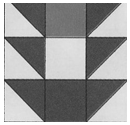 